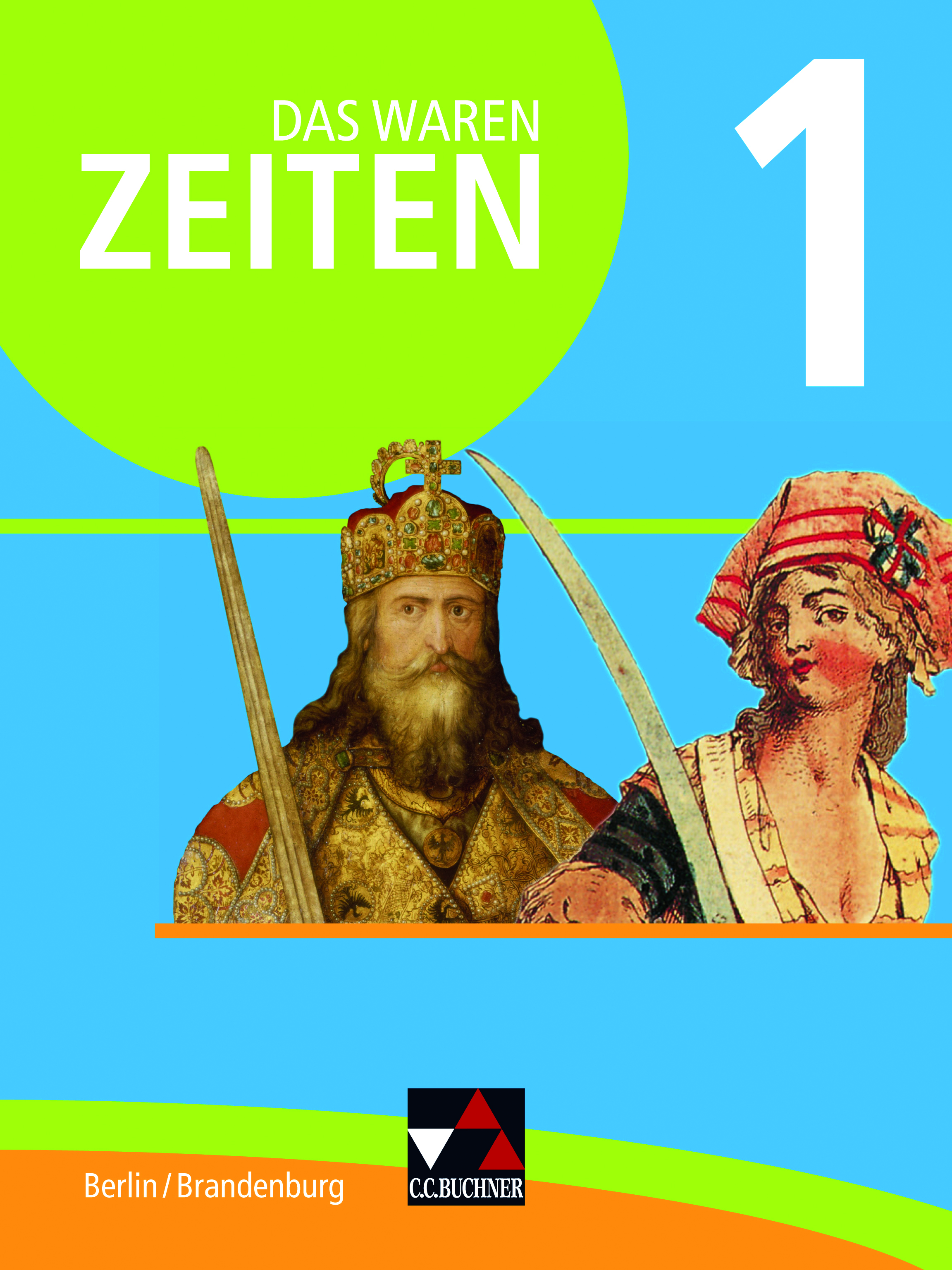 Rahmenlehrplan
Rahmenlehrplan
Das waren ZeitenDas waren ZeitenKompetenzenKompetenzenKompetenzenKompetenzenKompetenzenKompetenzenKompetenzenKompetenzenKompetenzenDeutenDeutenAnalysierenAnalysierenMethodenMethodenUrteilenUrteilenErzählen1. Basismodule
1. Basismodule
1.1 Epochenüberblick: 
Orientierung in der Zeit 
1.1.1 Mittelalter (ca. 1000 – ca. 1500)Christentum als bestimmende Religion Ständeordnung: Lehnswesen und GrundherrschaftLebenswelten
1.1 Epochenüberblick: 
Orientierung in der Zeit 
1.1.1 Mittelalter (ca. 1000 – ca. 1500)Christentum als bestimmende Religion Ständeordnung: Lehnswesen und GrundherrschaftLebenswelten
Methode: Texte verstehen (S. 14-15)Methode: Texte verstehen (S. 14-15)A1, A2A1, A2M1, M2, M3M1, M2, M3H11.1 Epochenüberblick: 
Orientierung in der Zeit 
1.1.1 Mittelalter (ca. 1000 – ca. 1500)Christentum als bestimmende Religion Ständeordnung: Lehnswesen und GrundherrschaftLebenswelten
1.1 Epochenüberblick: 
Orientierung in der Zeit 
1.1.1 Mittelalter (ca. 1000 – ca. 1500)Christentum als bestimmende Religion Ständeordnung: Lehnswesen und GrundherrschaftLebenswelten
Wiederholung und Vertiefung:Die Antike – vorbei? Kaiser und Könige (S. 16-19)Wiederholung und Vertiefung:Die Antike – vorbei? Kaiser und Könige (S. 16-19)D2, D3D2, D3A1, A2A1, A2M1, M2M1, M2U1, U2U1, U2H1, H2, H31.1 Epochenüberblick: 
Orientierung in der Zeit 
1.1.1 Mittelalter (ca. 1000 – ca. 1500)Christentum als bestimmende Religion Ständeordnung: Lehnswesen und GrundherrschaftLebenswelten
1.1 Epochenüberblick: 
Orientierung in der Zeit 
1.1.1 Mittelalter (ca. 1000 – ca. 1500)Christentum als bestimmende Religion Ständeordnung: Lehnswesen und GrundherrschaftLebenswelten
Papst und Kirche im Mittelalter (S. 20-21)Papst und Kirche im Mittelalter (S. 20-21)D1, D2, D4D1, D2, D4A2A2M1, M2, M3M1, M2, M3H11.1 Epochenüberblick: 
Orientierung in der Zeit 
1.1.1 Mittelalter (ca. 1000 – ca. 1500)Christentum als bestimmende Religion Ständeordnung: Lehnswesen und GrundherrschaftLebenswelten
1.1 Epochenüberblick: 
Orientierung in der Zeit 
1.1.1 Mittelalter (ca. 1000 – ca. 1500)Christentum als bestimmende Religion Ständeordnung: Lehnswesen und GrundherrschaftLebenswelten
Methode:Bilder zum Sprechen bringen (S. 22-23)Methode:Bilder zum Sprechen bringen (S. 22-23)D3D3M1, M2, M3M1, M2, M3U1U1H1, H21.1 Epochenüberblick: 
Orientierung in der Zeit 
1.1.1 Mittelalter (ca. 1000 – ca. 1500)Christentum als bestimmende Religion Ständeordnung: Lehnswesen und GrundherrschaftLebenswelten
1.1 Epochenüberblick: 
Orientierung in der Zeit 
1.1.1 Mittelalter (ca. 1000 – ca. 1500)Christentum als bestimmende Religion Ständeordnung: Lehnswesen und GrundherrschaftLebenswelten
Ständegesellschaft – Vorbestimmung und Vielfalt (S. 24-25)Ständegesellschaft – Vorbestimmung und Vielfalt (S. 24-25)D1D1M1, M3M1, M3U2, U3U2, U31.1 Epochenüberblick: 
Orientierung in der Zeit 
1.1.1 Mittelalter (ca. 1000 – ca. 1500)Christentum als bestimmende Religion Ständeordnung: Lehnswesen und GrundherrschaftLebenswelten
1.1 Epochenüberblick: 
Orientierung in der Zeit 
1.1.1 Mittelalter (ca. 1000 – ca. 1500)Christentum als bestimmende Religion Ständeordnung: Lehnswesen und GrundherrschaftLebenswelten
Die Ausbreitung der islamischen Herrschaft und die Kreuzzüge (S. 26-27)Die Ausbreitung der islamischen Herrschaft und die Kreuzzüge (S. 26-27)D1, D2, D3, D4D1, D2, D3, D4M1M1U1, U3U1, U3H2, H31.1 Epochenüberblick: 
Orientierung in der Zeit 
1.1.1 Mittelalter (ca. 1000 – ca. 1500)Christentum als bestimmende Religion Ständeordnung: Lehnswesen und GrundherrschaftLebenswelten
1.1 Epochenüberblick: 
Orientierung in der Zeit 
1.1.1 Mittelalter (ca. 1000 – ca. 1500)Christentum als bestimmende Religion Ständeordnung: Lehnswesen und GrundherrschaftLebenswelten
Grundherrschaft (S. 28-29)Grundherrschaft (S. 28-29)D3D3M2, M3M2, M3U1U1H1, H21.1 Epochenüberblick: 
Orientierung in der Zeit 
1.1.1 Mittelalter (ca. 1000 – ca. 1500)Christentum als bestimmende Religion Ständeordnung: Lehnswesen und GrundherrschaftLebenswelten
1.1 Epochenüberblick: 
Orientierung in der Zeit 
1.1.1 Mittelalter (ca. 1000 – ca. 1500)Christentum als bestimmende Religion Ständeordnung: Lehnswesen und GrundherrschaftLebenswelten
Städte und Märkte (S. 30-31)Städte und Märkte (S. 30-31)D3D3A1, A2A1, A2M2, M3M2, M3H21.1 Epochenüberblick: 
Orientierung in der Zeit 
1.1.1 Mittelalter (ca. 1000 – ca. 1500)Christentum als bestimmende Religion Ständeordnung: Lehnswesen und GrundherrschaftLebenswelten
1.1 Epochenüberblick: 
Orientierung in der Zeit 
1.1.1 Mittelalter (ca. 1000 – ca. 1500)Christentum als bestimmende Religion Ständeordnung: Lehnswesen und GrundherrschaftLebenswelten
Das Leben der Bauern (S. 32-33)Das Leben der Bauern (S. 32-33)D3D3A3A3M3M3H11.1 Epochenüberblick: 
Orientierung in der Zeit 
1.1.1 Mittelalter (ca. 1000 – ca. 1500)Christentum als bestimmende Religion Ständeordnung: Lehnswesen und GrundherrschaftLebenswelten
1.1 Epochenüberblick: 
Orientierung in der Zeit 
1.1.1 Mittelalter (ca. 1000 – ca. 1500)Christentum als bestimmende Religion Ständeordnung: Lehnswesen und GrundherrschaftLebenswelten
Beten und arbeiten – die Klöster (S. 34-35)Beten und arbeiten – die Klöster (S. 34-35)D3, D4D3, D4U2U2H11.1 Epochenüberblick: 
Orientierung in der Zeit 
1.1.1 Mittelalter (ca. 1000 – ca. 1500)Christentum als bestimmende Religion Ständeordnung: Lehnswesen und GrundherrschaftLebenswelten
1.1 Epochenüberblick: 
Orientierung in der Zeit 
1.1.1 Mittelalter (ca. 1000 – ca. 1500)Christentum als bestimmende Religion Ständeordnung: Lehnswesen und GrundherrschaftLebenswelten
Auf der Burg (S. 36-37)Auf der Burg (S. 36-37)D1, D3D1, D3M1, M2M1, M2U1U1H21.1 Epochenüberblick: 
Orientierung in der Zeit 
1.1.1 Mittelalter (ca. 1000 – ca. 1500)Christentum als bestimmende Religion Ständeordnung: Lehnswesen und GrundherrschaftLebenswelten
1.1 Epochenüberblick: 
Orientierung in der Zeit 
1.1.1 Mittelalter (ca. 1000 – ca. 1500)Christentum als bestimmende Religion Ständeordnung: Lehnswesen und GrundherrschaftLebenswelten
Glaube und Kirchenkritik (S.38-39)Glaube und Kirchenkritik (S.38-39)D1, D2, D3D1, D2, D3A1, A2A1, A2M1, M3M1, M3U1, U2U1, U2H21.1.2 Frühe Neuzeit (ca. 1500 – ca. 1750)geistige Umbrüche: Renaissance und HumanismusReformation und Glaubenskriege frühneuzeitlicher Staat / Absolutismus 1.1.2 Frühe Neuzeit (ca. 1500 – ca. 1750)geistige Umbrüche: Renaissance und HumanismusReformation und Glaubenskriege frühneuzeitlicher Staat / Absolutismus Renaissance – neues Denken (S. 46-47)Renaissance – neues Denken (S. 46-47)D3, D4D3, D4A1A1M1, M3, M4M1, M3, M4U1U11.1.2 Frühe Neuzeit (ca. 1500 – ca. 1750)geistige Umbrüche: Renaissance und HumanismusReformation und Glaubenskriege frühneuzeitlicher Staat / Absolutismus 1.1.2 Frühe Neuzeit (ca. 1500 – ca. 1750)geistige Umbrüche: Renaissance und HumanismusReformation und Glaubenskriege frühneuzeitlicher Staat / Absolutismus Technischer Fortschritt (S. 48-49)Technischer Fortschritt (S. 48-49)D3, D4D3, D4M1, M2, M3M1, M2, M3U1U1H1, H31.1.2 Frühe Neuzeit (ca. 1500 – ca. 1750)geistige Umbrüche: Renaissance und HumanismusReformation und Glaubenskriege frühneuzeitlicher Staat / Absolutismus 1.1.2 Frühe Neuzeit (ca. 1500 – ca. 1750)geistige Umbrüche: Renaissance und HumanismusReformation und Glaubenskriege frühneuzeitlicher Staat / Absolutismus Methode:Geschichtskarten lesen (S. 50-51)Methode:Geschichtskarten lesen (S. 50-51)D4D4A1A1M2, M3, M4M2, M3, M4H11.1.2 Frühe Neuzeit (ca. 1500 – ca. 1750)geistige Umbrüche: Renaissance und HumanismusReformation und Glaubenskriege frühneuzeitlicher Staat / Absolutismus 1.1.2 Frühe Neuzeit (ca. 1500 – ca. 1750)geistige Umbrüche: Renaissance und HumanismusReformation und Glaubenskriege frühneuzeitlicher Staat / Absolutismus Zeitalter der Entdeckungen (S. 52-53)Zeitalter der Entdeckungen (S. 52-53)D1, D3, D4D1, D3, D4A1A1M1, M2, M3, M4M1, M2, M3, M4U1, U2, U3U1, U2, U3H31.1.2 Frühe Neuzeit (ca. 1500 – ca. 1750)geistige Umbrüche: Renaissance und HumanismusReformation und Glaubenskriege frühneuzeitlicher Staat / Absolutismus 1.1.2 Frühe Neuzeit (ca. 1500 – ca. 1750)geistige Umbrüche: Renaissance und HumanismusReformation und Glaubenskriege frühneuzeitlicher Staat / Absolutismus Die Reformation (S. 54-55)Die Reformation (S. 54-55)D1, D2, D3, D4D1, D2, D3, D4A1, A2A1, A2M1, M2, M3M1, M2, M3H31.1.2 Frühe Neuzeit (ca. 1500 – ca. 1750)geistige Umbrüche: Renaissance und HumanismusReformation und Glaubenskriege frühneuzeitlicher Staat / Absolutismus 1.1.2 Frühe Neuzeit (ca. 1500 – ca. 1750)geistige Umbrüche: Renaissance und HumanismusReformation und Glaubenskriege frühneuzeitlicher Staat / Absolutismus Stadt und Land im Wandel (S. 56-57)Stadt und Land im Wandel (S. 56-57)D1, D2, D3, D4D1, D2, D3, D4M1, M2M1, M2U1U1H2, H31.1.2 Frühe Neuzeit (ca. 1500 – ca. 1750)geistige Umbrüche: Renaissance und HumanismusReformation und Glaubenskriege frühneuzeitlicher Staat / Absolutismus 1.1.2 Frühe Neuzeit (ca. 1500 – ca. 1750)geistige Umbrüche: Renaissance und HumanismusReformation und Glaubenskriege frühneuzeitlicher Staat / Absolutismus Landesherrschaft und frühmoderner Staat (S. 58-59)Landesherrschaft und frühmoderner Staat (S. 58-59)D1, D2D1, D2A1A1M1, M2M1, M2U3U3H11.1.2 Frühe Neuzeit (ca. 1500 – ca. 1750)geistige Umbrüche: Renaissance und HumanismusReformation und Glaubenskriege frühneuzeitlicher Staat / Absolutismus 1.1.2 Frühe Neuzeit (ca. 1500 – ca. 1750)geistige Umbrüche: Renaissance und HumanismusReformation und Glaubenskriege frühneuzeitlicher Staat / Absolutismus Handel und Gewerbe (S. 60-61)Handel und Gewerbe (S. 60-61)D4D4A3A3M2, M3M2, M3H21.1.2 Frühe Neuzeit (ca. 1500 – ca. 1750)geistige Umbrüche: Renaissance und HumanismusReformation und Glaubenskriege frühneuzeitlicher Staat / Absolutismus 1.1.2 Frühe Neuzeit (ca. 1500 – ca. 1750)geistige Umbrüche: Renaissance und HumanismusReformation und Glaubenskriege frühneuzeitlicher Staat / Absolutismus Hexenverfolgung – Aberglaube vs. Vernunft und Toleranz (S. 62-63) Hexenverfolgung – Aberglaube vs. Vernunft und Toleranz (S. 62-63) D2, D3, D4D2, D3, D4A1A1M3M3U2, U3U2, U3H31.1.2 Frühe Neuzeit (ca. 1500 – ca. 1750)geistige Umbrüche: Renaissance und HumanismusReformation und Glaubenskriege frühneuzeitlicher Staat / Absolutismus 1.1.2 Frühe Neuzeit (ca. 1500 – ca. 1750)geistige Umbrüche: Renaissance und HumanismusReformation und Glaubenskriege frühneuzeitlicher Staat / Absolutismus Der Dreißigjährige Krieg (S. 64-65)
Der Dreißigjährige Krieg (S. 64-65)
D3, D4D3, D4A1, A2, A3A1, A2, A3M2, M3, M4M2, M3, M4U1, U3U1, U3H1, H31.1.2 Frühe Neuzeit (ca. 1500 – ca. 1750)geistige Umbrüche: Renaissance und HumanismusReformation und Glaubenskriege frühneuzeitlicher Staat / Absolutismus 1.1.2 Frühe Neuzeit (ca. 1500 – ca. 1750)geistige Umbrüche: Renaissance und HumanismusReformation und Glaubenskriege frühneuzeitlicher Staat / Absolutismus Absolute Monarchie (S. 66-67)Absolute Monarchie (S. 66-67)D3D3A1A1M3M3U1U1H31.1.2 Frühe Neuzeit (ca. 1500 – ca. 1750)geistige Umbrüche: Renaissance und HumanismusReformation und Glaubenskriege frühneuzeitlicher Staat / Absolutismus 1.1.2 Frühe Neuzeit (ca. 1500 – ca. 1750)geistige Umbrüche: Renaissance und HumanismusReformation und Glaubenskriege frühneuzeitlicher Staat / Absolutismus Methode:Herrschaft im Porträt (S. 68-69)Methode:Herrschaft im Porträt (S. 68-69)A1A1M1M1U1U1Brandenburg-Preußen: Von der Nordmark zum Königreich Preußen (S. 70-71)Brandenburg-Preußen: Von der Nordmark zum Königreich Preußen (S. 70-71)D4D4M3M3H1, H31.1.3 Zeitalter der Revolutionen 
(ca. 1750 – ca. 1900)
Aufklärung und Emanzipation (z. B. der Frauen, der Juden, der Arbeiter)politische Umbrüche: Französische Revolutiontechnisch-industrielle Revolution1.1.3 Zeitalter der Revolutionen 
(ca. 1750 – ca. 1900)
Aufklärung und Emanzipation (z. B. der Frauen, der Juden, der Arbeiter)politische Umbrüche: Französische Revolutiontechnisch-industrielle RevolutionAufklärung (S. 78-79)
Aufklärung (S. 78-79)
D1, D3D1, D3A1, A2, A3A1, A2, A3M1, M2, M3M1, M2, M3U3U31.1.3 Zeitalter der Revolutionen 
(ca. 1750 – ca. 1900)
Aufklärung und Emanzipation (z. B. der Frauen, der Juden, der Arbeiter)politische Umbrüche: Französische Revolutiontechnisch-industrielle Revolution1.1.3 Zeitalter der Revolutionen 
(ca. 1750 – ca. 1900)
Aufklärung und Emanzipation (z. B. der Frauen, der Juden, der Arbeiter)politische Umbrüche: Französische Revolutiontechnisch-industrielle RevolutionAuf der Suche nach dem besten Staat (S. 80-81)
Auf der Suche nach dem besten Staat (S. 80-81)
D3D3M1, M2M1, M2U3U3H31.1.3 Zeitalter der Revolutionen 
(ca. 1750 – ca. 1900)
Aufklärung und Emanzipation (z. B. der Frauen, der Juden, der Arbeiter)politische Umbrüche: Französische Revolutiontechnisch-industrielle Revolution1.1.3 Zeitalter der Revolutionen 
(ca. 1750 – ca. 1900)
Aufklärung und Emanzipation (z. B. der Frauen, der Juden, der Arbeiter)politische Umbrüche: Französische Revolutiontechnisch-industrielle RevolutionBezug zur Landesgeschichte:Preußen – ein aufgeklärter Staat? (S. 82-83)Bezug zur Landesgeschichte:Preußen – ein aufgeklärter Staat? (S. 82-83)D4D4M2, M3M2, M3H31.1.3 Zeitalter der Revolutionen 
(ca. 1750 – ca. 1900)
Aufklärung und Emanzipation (z. B. der Frauen, der Juden, der Arbeiter)politische Umbrüche: Französische Revolutiontechnisch-industrielle Revolution1.1.3 Zeitalter der Revolutionen 
(ca. 1750 – ca. 1900)
Aufklärung und Emanzipation (z. B. der Frauen, der Juden, der Arbeiter)politische Umbrüche: Französische Revolutiontechnisch-industrielle RevolutionDie Gründung der USA(S. 84-85)Die Gründung der USA(S. 84-85)M1, M3M1, M3U2, U3U2, U3H31.1.3 Zeitalter der Revolutionen 
(ca. 1750 – ca. 1900)
Aufklärung und Emanzipation (z. B. der Frauen, der Juden, der Arbeiter)politische Umbrüche: Französische Revolutiontechnisch-industrielle Revolution1.1.3 Zeitalter der Revolutionen 
(ca. 1750 – ca. 1900)
Aufklärung und Emanzipation (z. B. der Frauen, der Juden, der Arbeiter)politische Umbrüche: Französische Revolutiontechnisch-industrielle RevolutionMethode:Ein Verfassungsschema auswerten (S. 86-87)Methode:Ein Verfassungsschema auswerten (S. 86-87)A1, A2A1, A2M2, M3M2, M3H11.1.3 Zeitalter der Revolutionen 
(ca. 1750 – ca. 1900)
Aufklärung und Emanzipation (z. B. der Frauen, der Juden, der Arbeiter)politische Umbrüche: Französische Revolutiontechnisch-industrielle Revolution1.1.3 Zeitalter der Revolutionen 
(ca. 1750 – ca. 1900)
Aufklärung und Emanzipation (z. B. der Frauen, der Juden, der Arbeiter)politische Umbrüche: Französische Revolutiontechnisch-industrielle RevolutionÜberblick:Französische Revolution (S. 88-89)
Überblick:Französische Revolution (S. 88-89)
M2M2H21.1.3 Zeitalter der Revolutionen 
(ca. 1750 – ca. 1900)
Aufklärung und Emanzipation (z. B. der Frauen, der Juden, der Arbeiter)politische Umbrüche: Französische Revolutiontechnisch-industrielle Revolution1.1.3 Zeitalter der Revolutionen 
(ca. 1750 – ca. 1900)
Aufklärung und Emanzipation (z. B. der Frauen, der Juden, der Arbeiter)politische Umbrüche: Französische Revolutiontechnisch-industrielle RevolutionMethode: Karikaturen deuten (I) (S. 90-91)Methode: Karikaturen deuten (I) (S. 90-91)D1, D3D1, D3M3M3U1U11.1.3 Zeitalter der Revolutionen 
(ca. 1750 – ca. 1900)
Aufklärung und Emanzipation (z. B. der Frauen, der Juden, der Arbeiter)politische Umbrüche: Französische Revolutiontechnisch-industrielle Revolution1.1.3 Zeitalter der Revolutionen 
(ca. 1750 – ca. 1900)
Aufklärung und Emanzipation (z. B. der Frauen, der Juden, der Arbeiter)politische Umbrüche: Französische Revolutiontechnisch-industrielle RevolutionVon der Französischen Revolution bis 1848 (S. 92-93)Von der Französischen Revolution bis 1848 (S. 92-93)D3, D4D3, D4M1, M2, M3M1, M2, M3H2, H31.1.3 Zeitalter der Revolutionen 
(ca. 1750 – ca. 1900)
Aufklärung und Emanzipation (z. B. der Frauen, der Juden, der Arbeiter)politische Umbrüche: Französische Revolutiontechnisch-industrielle Revolution1.1.3 Zeitalter der Revolutionen 
(ca. 1750 – ca. 1900)
Aufklärung und Emanzipation (z. B. der Frauen, der Juden, der Arbeiter)politische Umbrüche: Französische Revolutiontechnisch-industrielle RevolutionDie Revolutionen 1848/49 (S. 94-97)Die Revolutionen 1848/49 (S. 94-97)D3, D4D3, D4M1, M2M1, M2U1U1H21.1.3 Zeitalter der Revolutionen 
(ca. 1750 – ca. 1900)
Aufklärung und Emanzipation (z. B. der Frauen, der Juden, der Arbeiter)politische Umbrüche: Französische Revolutiontechnisch-industrielle Revolution1.1.3 Zeitalter der Revolutionen 
(ca. 1750 – ca. 1900)
Aufklärung und Emanzipation (z. B. der Frauen, der Juden, der Arbeiter)politische Umbrüche: Französische Revolutiontechnisch-industrielle RevolutionMethode: Karikaturen deuten (II) (S. 96-97)Methode: Karikaturen deuten (II) (S. 96-97)D3D3M1, M3M1, M31.1.3 Zeitalter der Revolutionen 
(ca. 1750 – ca. 1900)
Aufklärung und Emanzipation (z. B. der Frauen, der Juden, der Arbeiter)politische Umbrüche: Französische Revolutiontechnisch-industrielle Revolution1.1.3 Zeitalter der Revolutionen 
(ca. 1750 – ca. 1900)
Aufklärung und Emanzipation (z. B. der Frauen, der Juden, der Arbeiter)politische Umbrüche: Französische Revolutiontechnisch-industrielle RevolutionAusblick und Vergleich:Der Weg zum Deutschen Reich„Revolution von oben“?(S. 98-101)Ausblick und Vergleich:Der Weg zum Deutschen Reich„Revolution von oben“?(S. 98-101)D1D1M1, M3M1, M3U1, U3U1, U31.1.3 Zeitalter der Revolutionen 
(ca. 1750 – ca. 1900)
Aufklärung und Emanzipation (z. B. der Frauen, der Juden, der Arbeiter)politische Umbrüche: Französische Revolutiontechnisch-industrielle Revolution1.1.3 Zeitalter der Revolutionen 
(ca. 1750 – ca. 1900)
Aufklärung und Emanzipation (z. B. der Frauen, der Juden, der Arbeiter)politische Umbrüche: Französische Revolutiontechnisch-industrielle RevolutionÜberblick:Industrielle Revolution (S. 102-103)Überblick:Industrielle Revolution (S. 102-103)M2M2H21.2 Epochenvertiefung: Zeitalter der Revolutionen 
(ca. 1750 – ca. 1900)Politische Revolution: exemplarische Behandlung einer bürgerlichen Revolution – ihrepolitischen, geistigen sowie wirtschaftlichen Ursachen und Folgen (USA oder Frankreichoder 1848/49 in Deutschland / Europa)industrielle Revolution: Voraussetzungen, Verlauf und Folgen1.2 Epochenvertiefung: Zeitalter der Revolutionen 
(ca. 1750 – ca. 1900)Politische Revolution: exemplarische Behandlung einer bürgerlichen Revolution – ihrepolitischen, geistigen sowie wirtschaftlichen Ursachen und Folgen (USA oder Frankreichoder 1848/49 in Deutschland / Europa)industrielle Revolution: Voraussetzungen, Verlauf und FolgenFranzösische Revolution („Krise des Ancien Régime“ bis „Was bleibt von der Revolution?“) (S. 110-129)Französische Revolution („Krise des Ancien Régime“ bis „Was bleibt von der Revolution?“) (S. 110-129)D1, D2, D3, D4D1, D2, D3, D4A1, A2, A3A1, A2, A3M1, M2, M3, M4M1, M2, M3, M4U1, U2, U3U1, U2, U3H1, H2, H31.2 Epochenvertiefung: Zeitalter der Revolutionen 
(ca. 1750 – ca. 1900)Politische Revolution: exemplarische Behandlung einer bürgerlichen Revolution – ihrepolitischen, geistigen sowie wirtschaftlichen Ursachen und Folgen (USA oder Frankreichoder 1848/49 in Deutschland / Europa)industrielle Revolution: Voraussetzungen, Verlauf und Folgen1.2 Epochenvertiefung: Zeitalter der Revolutionen 
(ca. 1750 – ca. 1900)Politische Revolution: exemplarische Behandlung einer bürgerlichen Revolution – ihrepolitischen, geistigen sowie wirtschaftlichen Ursachen und Folgen (USA oder Frankreichoder 1848/49 in Deutschland / Europa)industrielle Revolution: Voraussetzungen, Verlauf und FolgenMethode:Historienbilder (S. 116-117)Methode:Historienbilder (S. 116-117)A1, A2, A3A1, A2, A3M3M3H1, H21.2 Epochenvertiefung: Zeitalter der Revolutionen 
(ca. 1750 – ca. 1900)Politische Revolution: exemplarische Behandlung einer bürgerlichen Revolution – ihrepolitischen, geistigen sowie wirtschaftlichen Ursachen und Folgen (USA oder Frankreichoder 1848/49 in Deutschland / Europa)industrielle Revolution: Voraussetzungen, Verlauf und Folgen1.2 Epochenvertiefung: Zeitalter der Revolutionen 
(ca. 1750 – ca. 1900)Politische Revolution: exemplarische Behandlung einer bürgerlichen Revolution – ihrepolitischen, geistigen sowie wirtschaftlichen Ursachen und Folgen (USA oder Frankreichoder 1848/49 in Deutschland / Europa)industrielle Revolution: Voraussetzungen, Verlauf und FolgenMethode:Statistiken und Diagramme auswerten (S. 134-135)Methode:Statistiken und Diagramme auswerten (S. 134-135)A1A1M2, M3, M4M2, M3, M41.2 Epochenvertiefung: Zeitalter der Revolutionen 
(ca. 1750 – ca. 1900)Politische Revolution: exemplarische Behandlung einer bürgerlichen Revolution – ihrepolitischen, geistigen sowie wirtschaftlichen Ursachen und Folgen (USA oder Frankreichoder 1848/49 in Deutschland / Europa)industrielle Revolution: Voraussetzungen, Verlauf und Folgen1.2 Epochenvertiefung: Zeitalter der Revolutionen 
(ca. 1750 – ca. 1900)Politische Revolution: exemplarische Behandlung einer bürgerlichen Revolution – ihrepolitischen, geistigen sowie wirtschaftlichen Ursachen und Folgen (USA oder Frankreichoder 1848/49 in Deutschland / Europa)industrielle Revolution: Voraussetzungen, Verlauf und Folgen„Die industrielle Revolution in England“ bis „Industrielle Revolution global“ (S. 130-147)„Die industrielle Revolution in England“ bis „Industrielle Revolution global“ (S. 130-147)D3, D4D3, D4A1, A2, A3A1, A2, A3M1, M2, M3, M4M1, M2, M3, M4U1, U2, U3U1, U2, U3H1, H2, H31.2 Epochenvertiefung: Zeitalter der Revolutionen 
(ca. 1750 – ca. 1900)Politische Revolution: exemplarische Behandlung einer bürgerlichen Revolution – ihrepolitischen, geistigen sowie wirtschaftlichen Ursachen und Folgen (USA oder Frankreichoder 1848/49 in Deutschland / Europa)industrielle Revolution: Voraussetzungen, Verlauf und Folgen1.2 Epochenvertiefung: Zeitalter der Revolutionen 
(ca. 1750 – ca. 1900)Politische Revolution: exemplarische Behandlung einer bürgerlichen Revolution – ihrepolitischen, geistigen sowie wirtschaftlichen Ursachen und Folgen (USA oder Frankreichoder 1848/49 in Deutschland / Europa)industrielle Revolution: Voraussetzungen, Verlauf und FolgenMethode: Informationen aus dem Internet prüfen (S. 144-145)Methode: Informationen aus dem Internet prüfen (S. 144-145)A1, A2, A3A1, A2, A3M2, M3, M4M2, M3, M42. Module im gesellschaftswissenschaftlichen Fächerverbund2. Module im gesellschaftswissenschaftlichen Fächerverbund2.1 Armut und Reichtum Mittelalter: Armut, Reichtum und ChristentumFrühe Neuzeit: Armenpolitik städtischer Eliten zwischen Fürsorge und RepressionIndustriezeitalter: Soziale Frage – Antworten von Wirtschaft, Religion und Politik2.1 Armut und Reichtum Mittelalter: Armut, Reichtum und ChristentumFrühe Neuzeit: Armenpolitik städtischer Eliten zwischen Fürsorge und RepressionIndustriezeitalter: Soziale Frage – Antworten von Wirtschaft, Religion und PolitikArmut im Mittelalter (S. 154-155)Armut im Mittelalter (S. 154-155)D1, D3D1, D3A1, A3A1, A3M1, M2, M3M1, M2, M3U1, U2U1, U2H12.1 Armut und Reichtum Mittelalter: Armut, Reichtum und ChristentumFrühe Neuzeit: Armenpolitik städtischer Eliten zwischen Fürsorge und RepressionIndustriezeitalter: Soziale Frage – Antworten von Wirtschaft, Religion und Politik2.1 Armut und Reichtum Mittelalter: Armut, Reichtum und ChristentumFrühe Neuzeit: Armenpolitik städtischer Eliten zwischen Fürsorge und RepressionIndustriezeitalter: Soziale Frage – Antworten von Wirtschaft, Religion und PolitikArmenfürsorge in der Frühen Neuzeit (S. 156-157)Armenfürsorge in der Frühen Neuzeit (S. 156-157)D1, D2, D3D1, D2, D3M1, M2, M3M1, M2, M3U1, U2U1, U2H1, H32.1 Armut und Reichtum Mittelalter: Armut, Reichtum und ChristentumFrühe Neuzeit: Armenpolitik städtischer Eliten zwischen Fürsorge und RepressionIndustriezeitalter: Soziale Frage – Antworten von Wirtschaft, Religion und Politik2.1 Armut und Reichtum Mittelalter: Armut, Reichtum und ChristentumFrühe Neuzeit: Armenpolitik städtischer Eliten zwischen Fürsorge und RepressionIndustriezeitalter: Soziale Frage – Antworten von Wirtschaft, Religion und PolitikArm trifft Reich: das Dienstpersonal (S. 158-159)Arm trifft Reich: das Dienstpersonal (S. 158-159)D1, D3D1, D3A1A1M1M1U1, U2, U3U1, U2, U3H1, H22.1 Armut und Reichtum Mittelalter: Armut, Reichtum und ChristentumFrühe Neuzeit: Armenpolitik städtischer Eliten zwischen Fürsorge und RepressionIndustriezeitalter: Soziale Frage – Antworten von Wirtschaft, Religion und Politik2.1 Armut und Reichtum Mittelalter: Armut, Reichtum und ChristentumFrühe Neuzeit: Armenpolitik städtischer Eliten zwischen Fürsorge und RepressionIndustriezeitalter: Soziale Frage – Antworten von Wirtschaft, Religion und PolitikMethode:Fotografien als Quellen deuten (S. 160-161)Methode:Fotografien als Quellen deuten (S. 160-161)D2D2M1, M2, M4M1, M2, M42.1 Armut und Reichtum Mittelalter: Armut, Reichtum und ChristentumFrühe Neuzeit: Armenpolitik städtischer Eliten zwischen Fürsorge und RepressionIndustriezeitalter: Soziale Frage – Antworten von Wirtschaft, Religion und Politik2.1 Armut und Reichtum Mittelalter: Armut, Reichtum und ChristentumFrühe Neuzeit: Armenpolitik städtischer Eliten zwischen Fürsorge und RepressionIndustriezeitalter: Soziale Frage – Antworten von Wirtschaft, Religion und PolitikDie Soziale Frage (S. 162-163)Die Soziale Frage (S. 162-163)D1, D3D1, D3M1, M2, M3, M4M1, M2, M3, M4U2, U3U2, U32.1 Armut und Reichtum Mittelalter: Armut, Reichtum und ChristentumFrühe Neuzeit: Armenpolitik städtischer Eliten zwischen Fürsorge und RepressionIndustriezeitalter: Soziale Frage – Antworten von Wirtschaft, Religion und Politik2.1 Armut und Reichtum Mittelalter: Armut, Reichtum und ChristentumFrühe Neuzeit: Armenpolitik städtischer Eliten zwischen Fürsorge und RepressionIndustriezeitalter: Soziale Frage – Antworten von Wirtschaft, Religion und PolitikKarl Marx fordert die Revolution (S. 164-165)Sozialdemokratie und Gewerkschaften (S. 166-167)Unternehmer, Kirchen und die Soziale Frage (S. 168-169)Karl Marx fordert die Revolution (S. 164-165)Sozialdemokratie und Gewerkschaften (S. 166-167)Unternehmer, Kirchen und die Soziale Frage (S. 168-169)D1, D2, D3D1, D2, D3A1, A3A1, A3M1, M2M1, M2U1, U2U1, U2H1, H2, H32.1 Armut und Reichtum Mittelalter: Armut, Reichtum und ChristentumFrühe Neuzeit: Armenpolitik städtischer Eliten zwischen Fürsorge und RepressionIndustriezeitalter: Soziale Frage – Antworten von Wirtschaft, Religion und Politik2.1 Armut und Reichtum Mittelalter: Armut, Reichtum und ChristentumFrühe Neuzeit: Armenpolitik städtischer Eliten zwischen Fürsorge und RepressionIndustriezeitalter: Soziale Frage – Antworten von Wirtschaft, Religion und PolitikArmenfürsorge in Berlin (S. 170-171)
Armenfürsorge in Berlin (S. 170-171)
D3D3A1A1M1, M2, M3, M4M1, M2, M3, M4U1U12.1 Armut und Reichtum Mittelalter: Armut, Reichtum und ChristentumFrühe Neuzeit: Armenpolitik städtischer Eliten zwischen Fürsorge und RepressionIndustriezeitalter: Soziale Frage – Antworten von Wirtschaft, Religion und Politik2.1 Armut und Reichtum Mittelalter: Armut, Reichtum und ChristentumFrühe Neuzeit: Armenpolitik städtischer Eliten zwischen Fürsorge und RepressionIndustriezeitalter: Soziale Frage – Antworten von Wirtschaft, Religion und PolitikBismarcks Sozialpolitik (S. 172-173)
Bewahren die Arbeiterversicherungen vor Armut? (S. 174-175)Bismarcks Sozialpolitik (S. 172-173)
Bewahren die Arbeiterversicherungen vor Armut? (S. 174-175)D1, D3D1, D3A1A1M1, M2, M3M1, M2, M3U1, U2, U3U1, U2, U3H1, H32.2 Migrationen
Ostsiedlung und BinnenkolonisationFrühneuzeitliche (Zwangs-)Migration (z. B. Hugenotten, Böhmen, Türken, Afrikaner) nach Berlin und BrandenburgMigration im 19. Jahrhundert nach AmerikaVerschleppung der afrikanischen undVertreibung der indigenen Bevölkerung2.2 Migrationen
Ostsiedlung und BinnenkolonisationFrühneuzeitliche (Zwangs-)Migration (z. B. Hugenotten, Böhmen, Türken, Afrikaner) nach Berlin und BrandenburgMigration im 19. Jahrhundert nach AmerikaVerschleppung der afrikanischen undVertreibung der indigenen BevölkerungWanderungsbewegungen der Menschen (S. 182-183)Wanderungsbewegungen der Menschen (S. 182-183)D4D4M1, M2M1, M2H1, H32.2 Migrationen
Ostsiedlung und BinnenkolonisationFrühneuzeitliche (Zwangs-)Migration (z. B. Hugenotten, Böhmen, Türken, Afrikaner) nach Berlin und BrandenburgMigration im 19. Jahrhundert nach AmerikaVerschleppung der afrikanischen undVertreibung der indigenen Bevölkerung2.2 Migrationen
Ostsiedlung und BinnenkolonisationFrühneuzeitliche (Zwangs-)Migration (z. B. Hugenotten, Böhmen, Türken, Afrikaner) nach Berlin und BrandenburgMigration im 19. Jahrhundert nach AmerikaVerschleppung der afrikanischen undVertreibung der indigenen BevölkerungOstsiedlung und Binnenkolonisation (S. 184-185)Ostsiedlung und Binnenkolonisation (S. 184-185)D3, D4D3, D4A1A1M2, M3M2, M3U1, U2U1, U2H12.2 Migrationen
Ostsiedlung und BinnenkolonisationFrühneuzeitliche (Zwangs-)Migration (z. B. Hugenotten, Böhmen, Türken, Afrikaner) nach Berlin und BrandenburgMigration im 19. Jahrhundert nach AmerikaVerschleppung der afrikanischen undVertreibung der indigenen Bevölkerung2.2 Migrationen
Ostsiedlung und BinnenkolonisationFrühneuzeitliche (Zwangs-)Migration (z. B. Hugenotten, Böhmen, Türken, Afrikaner) nach Berlin und BrandenburgMigration im 19. Jahrhundert nach AmerikaVerschleppung der afrikanischen undVertreibung der indigenen BevölkerungHugenotten in Frankreich (S. 186-187)
Hugenotten auf der Flucht (S. 188-189)
Geglückte Integration? (S. 190-191)
Hugenotten in Frankreich (S. 186-187)
Hugenotten auf der Flucht (S. 188-189)
Geglückte Integration? (S. 190-191)
D1, D3, D4D1, D3, D4A1, A2A1, A2M1, M2, M3, M4M1, M2, M3, M4U1, U2, U3U1, U2, U3H1, H32.2 Migrationen
Ostsiedlung und BinnenkolonisationFrühneuzeitliche (Zwangs-)Migration (z. B. Hugenotten, Böhmen, Türken, Afrikaner) nach Berlin und BrandenburgMigration im 19. Jahrhundert nach AmerikaVerschleppung der afrikanischen undVertreibung der indigenen Bevölkerung2.2 Migrationen
Ostsiedlung und BinnenkolonisationFrühneuzeitliche (Zwangs-)Migration (z. B. Hugenotten, Böhmen, Türken, Afrikaner) nach Berlin und BrandenburgMigration im 19. Jahrhundert nach AmerikaVerschleppung der afrikanischen undVertreibung der indigenen BevölkerungBöhmische Glaubensflüchtlinge in Berlin, Rixdorf und Nowawes (S. 192-193)Böhmische Glaubensflüchtlinge in Berlin, Rixdorf und Nowawes (S. 192-193)D1, D3D1, D3M1, M3, M4M1, M3, M4U1, U2U1, U2H1, H32.2 Migrationen
Ostsiedlung und BinnenkolonisationFrühneuzeitliche (Zwangs-)Migration (z. B. Hugenotten, Böhmen, Türken, Afrikaner) nach Berlin und BrandenburgMigration im 19. Jahrhundert nach AmerikaVerschleppung der afrikanischen undVertreibung der indigenen Bevölkerung2.2 Migrationen
Ostsiedlung und BinnenkolonisationFrühneuzeitliche (Zwangs-)Migration (z. B. Hugenotten, Böhmen, Türken, Afrikaner) nach Berlin und BrandenburgMigration im 19. Jahrhundert nach AmerikaVerschleppung der afrikanischen undVertreibung der indigenen BevölkerungBrandenburger in Afrika und Afrikaner in Berlin (S. 194-195)Die Verschleppung von Afrikanern nach Amerika (S. 196-197)Brandenburger in Afrika und Afrikaner in Berlin (S. 194-195)Die Verschleppung von Afrikanern nach Amerika (S. 196-197)D1, D3, D4D1, D3, D4A2, A3A2, A3M1, M2, M3, M4M1, M2, M3, M4U1, U2, U3U1, U2, U3H1, H2, H3„Indianer“ und Europäer: vom friedlichen Miteinander zur Vertreibung (S. 198-199)Männer und Frauen wandern in die neue Welt (S. 200-201)„Indianer“ und Europäer: vom friedlichen Miteinander zur Vertreibung (S. 198-199)Männer und Frauen wandern in die neue Welt (S. 200-201)D1, D3, D4D1, D3, D4A1, A2A1, A2M1, M2, M4M1, M2, M4U1, U2, U3U1, U2, U3H1, H3H1, H3Methode:Ego-Dokumente als historische Quellen (S. 202-203)Methode:Ego-Dokumente als historische Quellen (S. 202-203)D1, D2, D3D1, D2, D3M1, M3M1, M33. Wahlmodule3.1 Juden, Christen, MuslimeKreuzzüge: Kontakte und KonflikteJudenhass und Furcht vor den Osmanen: Ängste und Realpolitik in der Frühen NeuzeitJuden im 19. Jahrhundert: rechtliche Gleichstellung und gesellschaftliche DiskriminierungHintergrundwissen / KontextualsierungDie islamische Expansion (S. 210-211)Hintergrundwissen / KontextualsierungDie islamische Expansion (S. 210-211)D3, D4D3, D4A1A1M3M3U1U1H3H33.1 Juden, Christen, MuslimeKreuzzüge: Kontakte und KonflikteJudenhass und Furcht vor den Osmanen: Ängste und Realpolitik in der Frühen NeuzeitJuden im 19. Jahrhundert: rechtliche Gleichstellung und gesellschaftliche DiskriminierungKreuzzüge in den Nahen Osten (S. 212-215)Kreuzzüge in den Nahen Osten (S. 212-215)D1, D2, D3D1, D2, D3A1, A2A1, A2M1, M2M1, M2U1, U2, U3U1, U2, U3H1, H2, H3H1, H2, H33.1 Juden, Christen, MuslimeKreuzzüge: Kontakte und KonflikteJudenhass und Furcht vor den Osmanen: Ängste und Realpolitik in der Frühen NeuzeitJuden im 19. Jahrhundert: rechtliche Gleichstellung und gesellschaftliche DiskriminierungMuslime in Südwesteuropa (al-Andalus) (S. 216-217)Muslime in Südwesteuropa (al-Andalus) (S. 216-217)D1D1A1A1M1, M2, M3M1, M2, M3U1U13.1 Juden, Christen, MuslimeKreuzzüge: Kontakte und KonflikteJudenhass und Furcht vor den Osmanen: Ängste und Realpolitik in der Frühen NeuzeitJuden im 19. Jahrhundert: rechtliche Gleichstellung und gesellschaftliche DiskriminierungEuropa und das Osmanische Reich (S. 218-219)
Europa und das Osmanische Reich (S. 218-219)
D1, D3, D4D1, D3, D4A1, A2, A3A1, A2, A3M1, M2, M3M1, M2, M3U1, U2U1, U2H1H13.1 Juden, Christen, MuslimeKreuzzüge: Kontakte und KonflikteJudenhass und Furcht vor den Osmanen: Ängste und Realpolitik in der Frühen NeuzeitJuden im 19. Jahrhundert: rechtliche Gleichstellung und gesellschaftliche DiskriminierungJuden in Deutschland vor 1900 (S. 220-221)Juden in Deutschland vor 1900 (S. 220-221)D3, D4D3, D4M1, M4M1, M4U1, U2, U3U1, U2, U3H3H33.2 Geschichte der Stadt am Beispiel Brandenburg-PreußenStadt im Mittelalter: Markt und politische Ordnung
Funktionen der frühneuzeitlichen Stadt: z. B. Residenzstadt, GarnisonsstadtStadt im Zeitalter der Industrialisierung: Leben zwischen Mietskaserne, Fabrik und BallhausBerlin – die Residenzstadt (S. 226-227)
Mehr Soldaten als Bürger? – die Garnisonsstadt Potsdam (S. 228-229)
Die große Welt im Kleinen – das Beispiel Senftenberg (S. 230-231)Berlin – die Residenzstadt (S. 226-227)
Mehr Soldaten als Bürger? – die Garnisonsstadt Potsdam (S. 228-229)
Die große Welt im Kleinen – das Beispiel Senftenberg (S. 230-231)D3, D4D3, D4A1, A3A1, A3M1, M2, M3M1, M2, M3U1, U2U1, U2H1, H2, H3H1, H2, H33.3 Schritte zur modernen DemokratieLegitimation von Herrschaft im Mittelalter: die Magna Charta Absolutismus und Parlamentarismus: zwei Wege der Herrschaftsentwicklung in der Frühen Neuzeit demokratische Traditionen in Deutschland im 19. Jahrhundert: die Revolution(en) von 1848/49Mitbestimmung – ein Recht oder gar eine Pflicht? (S. 236-237)
Gewaltenteilung – mit einem König? (S. 238-239)
Volkssouveränität – das Volk regiert direkt? (S. 240-241)
Mitbestimmung – ein Recht oder gar eine Pflicht? (S. 236-237)
Gewaltenteilung – mit einem König? (S. 238-239)
Volkssouveränität – das Volk regiert direkt? (S. 240-241)
D3, D4D3, D4A1, A2, A3A1, A2, A3M1, M2, M3M1, M2, M3U1, U2U1, U2H1, H2, H3H1, H2, H33.3 Schritte zur modernen DemokratieLegitimation von Herrschaft im Mittelalter: die Magna Charta Absolutismus und Parlamentarismus: zwei Wege der Herrschaftsentwicklung in der Frühen Neuzeit demokratische Traditionen in Deutschland im 19. Jahrhundert: die Revolution(en) von 1848/49Menschenrechte – Anspruch und Wirklichkeit (S. 242-243)
Meinungsfreiheit – Sauerstoff der Demokratie? (S. 244-245)Menschenrechte – Anspruch und Wirklichkeit (S. 242-243)
Meinungsfreiheit – Sauerstoff der Demokratie? (S. 244-245)D1D1A1, A2, A3A1, A2, A3M1, M2, M3, M4M1, M2, M3, M4U1, U2, U3U1, U2, U3H1, H3H1, H33.4 Europäische Expansion und Kolonialismus
Kolumbus und der frühneuzeitliche KolonialismusKolonialismus und Sklavenhandel (z. B. Brandenburg-Preußen) im 17. und 18. JahrhundertImperialismus und Rassismus (ab ca. 1860)Der Kolonialismus in der Frühen Neuzeit (S. 250-251)Der Kolonialismus in der Frühen Neuzeit (S. 250-251)D3D3A2A2M1, M2M1, M2U1U1H2, H3H2, H33.4 Europäische Expansion und Kolonialismus
Kolumbus und der frühneuzeitliche KolonialismusKolonialismus und Sklavenhandel (z. B. Brandenburg-Preußen) im 17. und 18. JahrhundertImperialismus und Rassismus (ab ca. 1860)Zerstörte Kulturen: Inka, Maya und Azteken (S. 252-253)Zerstörte Kulturen: Inka, Maya und Azteken (S. 252-253)D3D3M1, M2, M3, M4M1, M2, M3, M4U1, U2, U3U1, U2, U3H1, H3H1, H33.4 Europäische Expansion und Kolonialismus
Kolumbus und der frühneuzeitliche KolonialismusKolonialismus und Sklavenhandel (z. B. Brandenburg-Preußen) im 17. und 18. JahrhundertImperialismus und Rassismus (ab ca. 1860)Kolonialismus und Sklaverei – ein Thema der deutschen Geschichte? (S. 254-255)Kolonialismus und Sklaverei – ein Thema der deutschen Geschichte? (S. 254-255)D3D3A2A2M1, M2 M1, M2 U1, U2, U3U1, U2, U3H2H23.4 Europäische Expansion und Kolonialismus
Kolumbus und der frühneuzeitliche KolonialismusKolonialismus und Sklavenhandel (z. B. Brandenburg-Preußen) im 17. und 18. JahrhundertImperialismus und Rassismus (ab ca. 1860)Methode:Historienfilme interpretieren (S. 256-257)Methode:Historienfilme interpretieren (S. 256-257)A1, A2, A3A1, A2, A3M2, M3, M4M2, M3, M43.4 Europäische Expansion und Kolonialismus
Kolumbus und der frühneuzeitliche KolonialismusKolonialismus und Sklavenhandel (z. B. Brandenburg-Preußen) im 17. und 18. JahrhundertImperialismus und Rassismus (ab ca. 1860)Imperialismus: das Beispiel Afrika (S. 258-259)
Kolonialismus und Rassismus (S. 260-261)
Afrikaner kämpfen ums Überleben (S. 262-263)Imperialismus: das Beispiel Afrika (S. 258-259)
Kolonialismus und Rassismus (S. 260-261)
Afrikaner kämpfen ums Überleben (S. 262-263)D1, D3D1, D3A1, A2, A3A1, A2, A3M1, M2, M3M1, M2, M3U1, U2, U3U1, U2, U3H1, H3H1, H33.5 WeltbilderDas Weltbild des europäischen Mittelalters: Glauben bestimmt das Leben EuropasNeue Perspektiven um 1500: Humanismus, Renaissance, ReformationSozialismus und Liberalismus im 19. JahrhundertPapst und Kirche im Mittelalter (S. 22-23)
Papst und Kirche im Mittelalter (S. 22-23)
D1, D2, D4D1, D2, D4A2A2M1, M2, M3M1, M2, M3H1H13.5 WeltbilderDas Weltbild des europäischen Mittelalters: Glauben bestimmt das Leben EuropasNeue Perspektiven um 1500: Humanismus, Renaissance, ReformationSozialismus und Liberalismus im 19. JahrhundertGlaube und Kirchenkritik (S. 38-39)Glaube und Kirchenkritik (S. 38-39)D1, D2, D3D1, D2, D3A1, A2A1, A2M1, M3M1, M3U1, U2U1, U2H2H23.5 WeltbilderDas Weltbild des europäischen Mittelalters: Glauben bestimmt das Leben EuropasNeue Perspektiven um 1500: Humanismus, Renaissance, ReformationSozialismus und Liberalismus im 19. JahrhundertRenaissance – neues Denken (S. 46-47)Renaissance – neues Denken (S. 46-47)D3, D4D3, D4A1A1M1, M3, M4M1, M3, M4U1U13.5 WeltbilderDas Weltbild des europäischen Mittelalters: Glauben bestimmt das Leben EuropasNeue Perspektiven um 1500: Humanismus, Renaissance, ReformationSozialismus und Liberalismus im 19. JahrhundertDie Reformation (S. 54-55)Die Reformation (S. 54-55)D1, D2, D3, D4D1, D2, D3, D4A1, A2A1, A2M1, M2, M3M1, M2, M3H3H33.5 WeltbilderDas Weltbild des europäischen Mittelalters: Glauben bestimmt das Leben EuropasNeue Perspektiven um 1500: Humanismus, Renaissance, ReformationSozialismus und Liberalismus im 19. JahrhundertVon der Französischen Revolution bis 1848 (S. 92-93)Von der Französischen Revolution bis 1848 (S. 92-93)D3, D4D3, D4M1, M2, M3M1, M2, M3H2, H3H2, H33.5 WeltbilderDas Weltbild des europäischen Mittelalters: Glauben bestimmt das Leben EuropasNeue Perspektiven um 1500: Humanismus, Renaissance, ReformationSozialismus und Liberalismus im 19. JahrhundertKarl Marx fordert die Revolution (S. 164-165)
Sozialdemokratie und Gewerkschaften (S. 166-167)Karl Marx fordert die Revolution (S. 164-165)
Sozialdemokratie und Gewerkschaften (S. 166-167)D1, D3D1, D3A1A1M1, M2M1, M2U1, U2U1, U2H1, H3H1, H3